Privacyverklaring 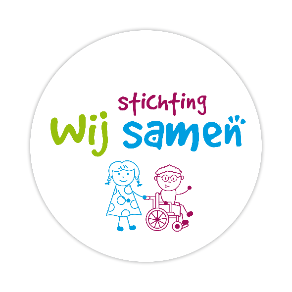 Algemeen Stichting Wij Samen gaat zorgvuldig om met de persoonsgegevens van bezoekers van haar website. Wij zijn er verantwoordelijk voor dat uw persoonsgegevens in overeenstemming met de geldende wet- en regelgeving en op behoorlijke en zorgvuldige wijze worden verwerkt. Stichting Wij SamenStichting Wij Samen is statutair gevestigd op Bergstraat 17 in Zegge en is geregistreerd bij de KvK onder nummer 61973459. Stichting Wij Samen is verwerkingsverantwoordelijke ten aanzien van de persoonsgegevens die van worden u verwerkt en worden bewaard. Indien u vragen heeft kunt u contact opnemen via info@stichtingwijsamen.nl. Daarnaast zijn Albertina Rijborz (0645634440) en Marjanka de Vries (0640454887) telefonisch te bereiken Gegevens die Stichting Wij Samen gebruikt Indien u de website van Stichting Wij Samen heeft bezocht en bijvoorbeeld gegevens heeft ingevuld, zullen we deze gegevens alleen gebruiken om contact met u op te nemen. De persoonlijke informatie die u verstrekt aan Stichting Wij Samen wordt vertrouwelijk gebruikt. Zonder uw toestemming worden geen gegevens aan derden verstrekt. Beveiliging Stichting Wij Samen zorgt ervoor dat alle systemen en programma's adequaat beveiligd zijn en dat onbevoegden geen toegang krijgen tot uw persoonsgegevens. Bewaartermijnen persoonsgegevens Stichting Wij Samen bewaart persoonsgegevens die ze verwerkt niet langer dan noodzakelijk is voor het doel waarvoor de gegevens verzameld zijn of op grond van wettelijke bepalingen verplicht is.Uw privacy rechten U heeft recht op inzage in uw persoonsgegevens die Stichting Wij Samen van u verwerkt. Blijkt dat uw gegevens onjuist, onvolledig of niet relevant zijn? Dan kunt u een aanvullend verzoek doen om uw gegevens te laten wijzigen of aan te vullen of u kunt vragen uw gegevens te vernietigen. Als u wilt weten welke persoonsgegevens Stichting Wij Samen van u verwerkt, kunt u een schriftelijk inzageverzoek doen. Wij behandelen uw verzoek binnen 4 weken. Het privacyreglement kunt u ook opvragen via het contactformulier. Links Stichting Wij Samen is niet verantwoordelijk voor de inhoud van websites die gelinkt zijn op de website van Stichting Wij Samen. Stichting Wij Samen is ook niet verantwoordelijk voor de privacybescherming op die websites en diensten die eventueel via die websites worden aangeboden. Stichting Wij Samen behoudt zich het recht voor deze Privacyverklaring te wijzigen.WebsiteStatistieken Voor statistische doeleinden worden er bezoekersstatistieken van onze website bijgehouden. Informatie zoals bezoekersaantallen en bezoekfrequentie. Deze informatie is echter algemeen en valt niet te herleiden naar de individuele bezoeker. De informatie die deze statistieken naar voren brengt is alleen toegankelijk voor de eigenaar van de website.Links Deze site bevat links naar andere websites. Stichting Wij Samen is in geen geval verantwoordelijk voor de manier waarop deze websites de privacy van de bezoekers waarborgen. Tevens is Stichting Wij Samen niet verantwoordelijk voor de inhoud van deze websites.Wijzigingen in deze privacyverklaringHet is niet ondenkbaar dat onze privacyverklaring in de nabije toekomst wordt uitgebreid of gewijzigd. We raden u daarom ook aan om regelmatig op deze pagina te kijken of er wijzigingen zijn doorgevoerd. Als deze wijzigingen zeer ingrijpend van aard zijn, zullen we ervoor zorgen dat ze op een duidelijke en opvallende manier gecommuniceerd worden. Deze privacyverklaring is voor het laatst gewijzigd op 21-7-2022. ContactgegevensIndien u naar aanleiding van deze privacyverklaring vragen heeft over de verwerking van uw persoonsgegevens kunt u contact op nemen met ons via het contactformulier op onze website. Ook kunt u contact op nemen met dit emailadres wanneer u besluit zich te beroepen op een van uw rechten of een klacht heeft in het kader van onze verwerking van uw persoonsgegevens. Tevens kunt u met een klacht terecht bij de autoriteit persoonsgegevens. 